НАРУЧИЛАЦКЛИНИЧКИ  ЦЕНТАР ВОЈВОДИНЕул. Хајдук Вељкова бр. 1, Нови Сад(www.kcv.rs)ОБАВЕШТЕЊЕ О ЗАКЉУЧЕНОМ УГОВОРУ У  ПОСТУПКУ ЈАВНЕ НАБАВКЕ БРОЈ 203-14-MВрста наручиоца: ЗДРАВСТВОВрста предмета: Опис предмета набавке, назив и ознака из општег речника набавке: набавка услуге консултативних прегледа хематолошких патохистолошких биопсија за потребе Центра за патологију и хистологију Клиничког центра Војводине85148000 – услуге медицинских анализаУговорена вредност: без ПДВ-а 2.299.680,00 динара (добављач није у систему ПДВ-а) Критеријум за доделу уговора: најнижа понуђена ценаБрој примљених понуда: 1Понуђена цена: Највиша: 2.299.680,00 динараНајнижа: 2.299.680,00 динараПонуђена цена код прихваљивих понуда:Највиша: 2.299.680,00 динара Најнижа: 2.299.680,00 динараДатум доношења одлуке о додели уговора: 14.10.2014.Датум закључења уговора: 22.10.2014.Основни подаци о добављачу:Поликлиника „Бео-Лаб“, Ресавска 58-60, БеоградПериод важења уговора: најдуже годину дана од дана закључења уговора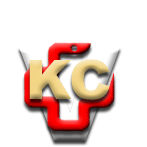 КЛИНИЧКИ ЦЕНТАР ВОЈВОДИНЕ21000 Нови Сад, Хајдук Вељка 1, Србија,телефон: + 381 21 487 22 05; 487 22 17; фаx : + 381 21 487 22 04; 487 22 16www.kcv.rs, e-mail: uprava@kcv.rs, ПИБ:101696893